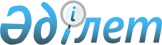 Қазақстан Республикасының Президенті Н.Ә.Назарбаевтың Әзербайжан Республикасына 2000 жылғы 7-8 сәуірдегі ресми сапарының барысында қол жеткізілген уағдаластықтарды іске асыру жөніндегі іс-шаралардың жоспарын бекіту туралыҚазақстан Республикасы Үкіметінің Қаулысы 2000 жылғы 6 маусым N 861

      Қазақстан Республикасының Үкіметі қаулы етеді: 

      1. Қоса беріліп отырған Қазақстан Республикасының Президенті Н.Ә.Назарбаевтың Әзербайжан Республикасына 2000 жылғы 7-8 сәуірдегі ресми сапарының барысында қол жеткізілген уағдаластықтарды іске асыру жөніндегі іс-шаралардың жоспары (бұдан әрі - Жоспар) бекітілсін. 

      2. Қазақстан Республикасының орталық атқарушы органдары, өзге де мемлекеттік органдары (келісім бойынша) және мүдделі ұйымдар (келісім бойынша) Жоспарда көзделген іс-шараларды іске асыру жөнінде нақты шаралар қабылдасын.     3. Қазақстан Республикасының Сыртқы істер министрлігі кемінде жарты жылда бір рет Жоспардың орындалу барысы туралы Қазақстан Республикасының Үкіметін хабардар етіп отырсын.     4. Осы қаулы қол қойылған күнінен бастап күшіне енеді.     Қазақстан Республикасының         Премьер-Министрі                                     Қазақстан Республикасы Үкіметінің                                          2000 жылғы 6 маусымдағы                                              N 861 қаулысымен                                                 бекітілген           Қазақстан Республикасының Президенті Н.Ә.Назарбаевтың         Әзербайжан Республикасына 2000 жылғы 7-8 сәуірдегі ресми     сапарының барысында қол жеткізілген уағдаластықтарды іске асыру                         жөніндегі іс-шаралардың                                 Жоспары---------------------------------------------------------------------------N !      Іс-шара                     ! Орындау !Орындалуы үшін жауаптыларр/с!                                  ! мерзімі !---------------------------------------------------------------------------  1                   2                    3                  4---------------------------------------------------------------------------1   Мынадай құжаттардың күшіне енуі     жөніндегі қажетті мемлекетішілік     рәсімдерді жүргізу:    Қазақстан Республикасының Yкiметi     2000     Білім және ғылым    мен Әзербайжан Республикасы          жылдың    министрлігі    Yкiметiнің арасындағы жоғары          ІІІ    бiлiктi ғылыми және ғылыми-педагог   тоқсаны    кадрларды аттестаттау саласындағы     ынтымақтастық туралы келiсiм    Қазақстан Республикасының              -//-    Мемлекеттік кіріс    Мемлекеттiк кiрiс министрлiгi мен              министрлігінің Кеден    Әзербайжан Республикасы Мемлекеттiк            комитеті    кеден комитетiнiң арасындағы     ынтымақтастық және кедендiк    құжаттар мен кедендiк қамтамасыз    етулердi өзара тану туралы келiсiм    Қазақстан Республикасының              2000     Мемлекеттік кіріс    Мемлекеттiк кiрiс министрлiгi мен     жылдың    министрлігінің Кеден    Әзербайжан Республикасы Мемлекеттiк     III     комитеті    кеден комитетiнiң арасындағы          тоқсаны     контрабандаға және кеден     ережелерiнiң бұзылуына, сондай-ақ    қару-жарақтардың, оқ-дәрiлердiң,     жарылғыш заттардың, есiрткi    құралдарының, психотроптық заттардың     және прекурсорлардың заңсыз     айналымына қарсы күрестегi    ынтымақтастық туралы келiсiм    Қазақстан Республикасының Мемлекеттiк   -//-    Мемлекеттік кіріс    кiрiс министрлiгi мен Әзербайжан                министрлігінің Кеден    Республикасы Мемлекеттiк кеден                  комитеті     комитетiнiң арасындағы шекара     арқылы заңсыз өткiзiлетiн мәдени     құндылықтарды ұстау және қайтару    мәселелерi жөнiндегi ынтымақтастық     пен өзара көмек туралы келiсiм2   Мынадай құжаттарды қол қоюға әзiрлеу:    Қазақстан Республикасының Үкiметi        2000          Ұлттық Банк    мен Әзербайжан Республикасы             жылдың      (келісім бойынша),    Үкiметiнiң арасындағы 1992-1993         қазаны      Қаржы министрлігі    жылдардағы (корреспонденттiк шоттарға     өткенге дейiнгi және одан кейiнгi)     сауда-экономикалық қатынастардың    нәтижесiнде пайда болған берешектердi    Әзербайжан Республикасы Yкiметiнiң     мемлекеттiк несиесiне қайта    ресiмдеу туралы келiсiм    Қазақстан Республикасының Үкiметi       -//-        Табиғи ресурстар    мен Әзербайжан Республикасы                           және қоршаған    Yкiметiнiң арасындағы экология және                   ортаны қорғау    қоршаған табиғи ортаны қорғау                          министрлігі    саласындағы ақпараттық    ынтымақтастық туралы келісім    Қазақстан Республикасының Үкiметi       -//-        Ұлттық қауіпсіздік    мен Әзербайжан Республикасы Үкiметінің                   комитеті    арасындағы үкiметтiк байланыс                        (келісім бойынша)    саласындағы ынтымақтастық туралы     келiсiм    Қазақстан Республикасының Үкiметi         2000       Білім және ғылым    мен Әзербайжан Республикасы Үкiметiнiң   жылдың         министрлігі,    арасындағы ғылыми-техникалық             қазаны        Ұлттық ғылым    ынтымақтастық туралы келiсiм                            академиясы                                                         (келісім бойынша)    Қазақстан Республикасының Үкiметi        -//-       Мәдениет, ақпарат    мен Әзербайжан Республикасы Үкiметiнiң              және қоғамдық    арасындағы Мәдениет, ғылым және туризм              келісім министрлігі    саласындағы ынтымақтастықтың ұзақ                   (жиынтық), Білім    мерзiмдi бағдарламасы                               және ғылым                                                                 министрлігі,                                                               Туризм және спорт                                                          жөніндегі                                                                  агенттік, Ұлттық                                                           ғылым академиясы                                                           (келісім бойынша)3   Сауда-экономиикалық ынтымақтастық    Қазақстан Республикасы мен              2000        Сыртқы істер    Әзербайжан Республикасының             жылдың       министрлігі            арасындағы экономикалық               қыркүйегі     (шақыру),             ынтымақтастық бағдарламасын                         Мемлекеттік кіріс      (1999 жылдың 22 қазанындағы) iске                   министрлігі,    асыру жөнiндегi iс-шаралар                          Мәдениет, ақпарат    жоспарының орындалу барысы туралы                   және қоғамдық    Қазақстан Республикасының Үкiметiн                  келісім    хабардар ету                                        министрлігі, Білім                                                         және ғылым                                                                 министрлігі,                                                               Табиғи ресурстар                                                           және қоршаған                                                              ортаны қорғау                                                              министрлігі, Көлік                                                         және                                                                       коммуникациялар                                                            министрлігі,                                                               Энергетика,                                                                индустрия және                                                             сауда министрлігі,                                                         Қаржы министрлігі,                                                         Әділет                                                                     министрлігі,                                                               Ұлттық Банк                                                                (келісім бойынша),                                                         Инвестициялар                                                              жөніндегі                                                                  агенттік, Туризм                                                           және спорт                                                                 жөніндегі                                                                  агенттік,                                                                  "Қазақстан                                                                 теміржолы" РМК,                                                            "ҚазТрансОйл" ЖАҚ,                                                         "Қазақойл" ҰМК" ЖАҚ    Қазақстан-әзербайжан сауда-             2000        Қазақстан-әзербай.     экономикалық ынтымақтастық             жылдың       жан сауда-экономи.    жөнiндегi комиссияның шеңберінде       қазаны       калық ынтымақтастық    тиiстi жағдайлар, бiрiншi кезекте                   жөніндегі комиссия.    көлiктiк инфрақұрылымдар, тарифтiк                  ның қазақстандық    саясат саласында, жасау жолымен                     бөлігінің тең    тауар айналымын ұлғайту (жылына 100                 төрағасы, Сыртқы    млн. долларға дейiн) жөнiндегi                      істер министрлігі    мүмкіндiктердi қарауды қамтамасыз     ету4   Мұнай-газ кешеніндегi ынтымақтастық                 Көлік және     Қазақстанның мұнайын бар бағыттармен     -//-       коммуникациялар    Ақтау портынан ВР Amoko "Сангачалы"                 министрлігі,    компаниясының терминалы арқылы                      Энергетика,    Супса немесе Новороссийск портына                   индустрия және    дейiн тасымалдауға арналған тарифтерге              сауда министрлігі,    салыстырмалы талдау жүргiзу                         "ҚазТрансОйл" ЖАҚ,                                                         "Қазақойл" ҰМК" ЖАҚ5   Көлiк саласындағы ынтымақтастық                             Ақтау портында жүк ағынын ұлғайту және    2000      Көлік және    кiреберiс темiржол учаскесінің (17 км)   жылдың     коммуникациялар     мәртебесiн белгiлеу мәселелерiн        IV тоқсаны   министрлігі,    пысықтауды жеделдету                                Энергетика,                                                                индустрия және                                                             сауда министрлігі,                                                         Қаржы                                                                      министрлігінің                                                             Мемлекеттік мүлік                                                          және жекешелендіру                                                         комитеті    Әзербайжан Республикасының Қазақстан      2000      Көлік және    Республикасына мемлекеттiк қарызын       жылдың     коммуникациялар    өтеуiнiң есебiнен (шаруашылық жүргiзу     ІІІ       министрлігі, Қаржы    субъектiлерінің қарыздары сомасынан)     тоқсаны    министрлігі, Сыртқы    танкерлер сатып алудың мүмкiндiктерiн               істер министрлігі,    қарастыру                                           Ұлттық Банк                                                                (келісім бойынша),                                                         "ҚазТрансОйл" ЖАҚ     Қазақстан Республикасының мүддесiн       ұдайы      Энергетика,    ескере отырып Әзербайжан                            индустрия және    Республикасымен "Европа-Кавказ-Азия                 сауда министрлігі,    көлiк дәлiзі" (ТRАСЕСА), "Европаға                  Көлік және    мұнай мен газ тасымалдаудың                         коммуникациялар    халықаралық жүйесi" (INОGАТЕ),                      министрлігі, Ауыл    "Азия-Европааралық талшықты-оптикалық               шаруашылығы    байланыстар желiсi", Баку-Джейхан құбыр             министрлігі, Сыртқы    желiсi бағдарламаларының, басқа да                  істер министрлігі,    балама бағыттардың және мүмкiндiктердің             "Қазақойл" ҰМК" ЖАҚ    шеңберiнде ынтымақтастықты жалғастыру                   6   Түркi тiлдес мемлекеттер басшыларының     -//-      Мәдениет, ақпарат    саммитi (ТЮРКСОЙ), ТЮРКСОЙ-дың Тұрақты              және қоғамдық    Хатшылығы шеңберiнде ынтымақтастықты                келісім     жалғастыру                                          министрлігі, Білім                                                        және ғылым                                                                 министрлігі,                                                               Сыртқы істер                                                               министрлігі 7   Екi жақты ынтымақтастық жөнiндегi        2000       Сыртқы істер    шарттық-құқықтық базаны түгендеудi      жылдың      министрлігі    жүргiзу                               IV тоқсаны      Оқығандар:      Қасымбеков Б.А.     Орынбекова Д.Қ. 
					© 2012. Қазақстан Республикасы Әділет министрлігінің «Қазақстан Республикасының Заңнама және құқықтық ақпарат институты» ШЖҚ РМК
				